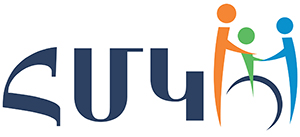 Հանրապետական մանկավարժահոգեբանական կենտրոն «Հանրակրթական դպրոցների ուսուցիչների և ուսուցչի օգնականների դասավանդման հմտությունների զարգացման ապահովում» ծրագիրՀԵՏԱԶՈՏԱԿԱՆ ԱՇԽԱՏԱՆՔԴպրոց՝	 ՀՀ ՇՄ « Գ․ Արշակյանի անվան միջնակարգ դպրոց» ՊՈԱԿԱռարկա՝		Ռ․լեզու և գրականություն Թեմա՝	  «МЕТОД ПРОЕКТОВ КАК СРЕДСТВО РАЗВИТИЯ ИССЛЕДОВАТЕЛЬСКИХ УМЕНИЙ ПРИ ОБУЧЕНИИ РКИ В СТАРШЕЙ ШКОЛЕ»Վերապատրաստող, մենթոր՝	 Նարինե  Սուքիասյան	Ուսուցիչ՝ Սաթենիկ Ղազարյան					Երևան 2003                                                                                       Содержание Введение -----------------------------------------------------------------------------------------------3 Глава 1. Основная характеристика метода проектов------------------------------------------5 Глава 2. Практический опыт применения метода проектов при обучении РКИ в старшей школе ------------------------------------------------------------------------------------------------------------8 Заключение--------------------------------------------------------------------------------------------10 Список использованной литературы-------------------------------------------------------------11 3                                                                       ВведениеАктуальность темы. Развитие исследовательских умений, инициативности и активности учащихся является одной из наиболее важных и актуальных задач современных педагогов, так как именно на основе данных характеристик выражается способность учеников к учебе, к получению, усвоению и анализу новых знаний и умений. В данном контексте важно отметить, что современная педагогическая наука обладает широким арсеналом различных методов и технологий, которые позволяют достичь поставленных целей в плане развития у учащихся исследовательских навыков, учебной активности и инициативности. И одним из данных методов является метод проектов, который на сегодняшний день выступает в качестве эффективного способа развития творческих способностей и исследовательских умений учащихся, в частности на уроке русского языка в армянской школе. Данная тема очень актуальна в наше время, поскольку метод проектов - это комплексный обучающий метод, который позволяет индивидуализировать учебный процесс, дает возможность учащемуся проявлять самостоятельность в планировании, организации и контроле своей деятельности. Использование данного метода очень актуально в моей работе, так как новые стандарты образования требуют личностного подхода в обучении и воспитании. Русский язык для учащихся-армян является иностранным языком, усвоение которого требует от них значительных трудов. Для того, чтобы овладеть основами иностранного языка как на уровне грамматики, так и в плане свободного владения устной разговорной речью, необходимо не только следовать указаниям учителя, но и действовать самостоятельно, развивать свои навыки посредством самостоятельных работ, поисков и добычи новых знаний. В данном контексте преподавателю необходимо стимулировать подобную самостоятельную деятельность у учащихся, формировать в них живой интерес к иностранному языку. Наиболее эффективным методом обучения при этом может выступать именно метод проектов, который обладает значительным потенциалом развития творческих и исследовательских способностей у учащихся. Таким образом целью данной работы выступает изучение основных характеристик метода проектов в качестве эффективного метода развития исследовательских навыков учащихся старших классов при обучении русскому языку как иностранному. В соответствии с целью исследования были поставлены следующие задачи: 1. Изучить тематическую литературу относительно метода проектов; 2. Выделить основные характеристики метода проектов; 3. Исследовать возможности применения метода проектов на уроках русского языка в старших классах. Структура работы. Работа состоит из введения, двух глав, заключения и списка использованной литературы. В первой главе работы представлен обзор литературы по данной теме, выделены основные характеристики метода проектов, как педагогического метода обучения, а также этапы разработки проекта и его реализации на уроке. Вторая глава работы посвящена анализу практического опыта по применению метода проектов на уроках русского языка в старших классах при обучении русскому языку, как иностранному. В заключении представлены основные выводы по работе.  Глава 1.Основная характеристика метода проектов Творческие и исследовательские навыки учеников старших классов, а также их инициативность в процессе обучения требуют постоянного стимула. Для развития этих качеств кроме стандартных традиционных методов на сегодняшний день широко применяются также новые, современные методы, которые позволяют сделать процесс обучения более эффективным и интересным для учащихся. Одним из таких современных методов является метод проектов. Метод проектного обучения – это способ организации учебно-познавательной совместной деятельности, в который включены как преподаватели, так и обучающиеся. Учебные проекты создают благоприятные условия для познания и развития собственных знаний и умений, а также различных учебных навыков. Метод проектов является адаптивным по своей природе. Это значит, что данный метод может быть с равным успехом применен в различных областях знания, а также в различных ситуациях. Данный метод может быть наиболее эффективным, когда выходит за рамки «стандартов» и стремится к нововведениям и современным тенденциям не только обучения, но и общественной жизни в целом. В условиях изменяющегося мира и большого потока информации педагоги становятся перед вызовом времени, и в данной ситуации они должны соответствовать требованиям времени и профессиональных тенденций. «Метод проектов представляет собой способ достижения дидактических целей обучения путем тщательной разработки и реализации поставленных в процессе обучения задач, причем данный процесс должен завершиться реальными, дельными и эффективными результатами, сформированными тем или иным способом» [1, с. 26]. Данный метод представляет собой сочетание некоторых действий и способов, которые осуществляются для реализации поставленных учебных целей, в целях достижения определенных результатов, которые для каждого отдельного учащегося могут быть различными. Основная цель метода проектов дать учащимся возможность самостоятельно приобрести новые знания и умения в процессе решения поставленных задач и реализации учебных целей. Именно этим фактором обуславливается широкое применение данного метода при организации самостоятельной исследовательской деятельности учащихся на уроках, в том числе на уроках русского языка в старших классах. «Метод проектов - это совокупность приемов, действий учащихся в их определенной последовательности для достижения поставленной задачи — решения определенной проблемы, значимой для учащихся и оформленной в виде некоего конечного продукта» [2, 2000, с. 15]. Проектный метод является сочетанием исследовательского, проблемного, творческого методов. В данном контексте преподаватель берет на себя роль разработчика, систематизатора, эксперта, консультанта и пр. Это значит, что в основе проектного метода лежит формирование и развитие познавательных навыков, способности самостоятельно выражать собственные знания, ориентироваться в информационном поле, формировать критическое мышление и творческие способности и пр. «Проектный метод является совместной образовательной деятельностью преподавателя и учащихся, которая направлена на теоретическое и/или практическое решение какой-то конкретной ситуации, проблемы» [3, с. 68]: Основными целями проектного обучения являются:  Способствовать развитию творческих, исследовательских умений каждого учащегося;  Способствовать повышению самооценки каждого участника проекта; Способствовать развитию сотрудничества и взаимодействия между участниками проекта;  Обеспечить основу для формирования критического мышления у обучающихся посредством самостоятельного достижения учебных целей и самостоятельной оценки собственных результатов. Чтобы работа считалась проектом, к ней должны предъявляться следующие требования: 1. Наличие значимой в исследовательском, творческом плане проблемы/задачи, требующей интегрированного знания, исследовательского поиска для ее решения; 2. Практическая, теоретическая, познавательная значимость предполагаемых результатов; 3. Самостоятельная (индивидуальная, парная, групповая) деятельность учащихся. 4. Структурирование содержательной части проекта (с указанием поэтапных результатов). 5. Использование исследовательских методов, предусматривающих определенную последовательность действий:  определение проблемы и вытекающих из нее задач исследования;  выдвижение гипотез их решения;  обсуждение методов исследования (статистических методов, экспериментальных,наблюдений, пр.);  обсуждение способов оформление конечных результатов (презентаций, защиты,творческих отчетов, просмотров, пр.);  сбор, систематизация и анализ полученных данных;подведение итогов, оформление результатов, их презентация;выводы, выдвижение новых проблем исследования. Итак, работа над проектом - это в первую очередь самостоятельная работа ученика по решению какой-либо проблемы, требующая умения поставить проблему, наметить способы ее решения, спланировать работу, подобрать необходимый материал и т.д. Таким образом, в процессе этой деятельности ученик развивает свои интеллектуальные умения, такие черты характера, как целеустремленность, настойчивость, трудолюбие, приобретает определенные учебные навыки, а обученность через овладение знаниями, умениями, навыками обеспечивает социальную и профессиональную адаптацию в обществе, что немаловажно в сегодняшнем постоянно меняющемся мире. Глава 2.Практический опыт применения метода проектов при обучении РКИ в старшей школе В современных школьных учреждениях широко применяются различные учебные проекты, как например, проект на один урок или цикл уроков, проект на весь учебный год, индивидуальное либо групповое проектирование, проекты для изучения разных тем в рамках одного учебного предмета либо на какие-либо темы межпредметного характера. Работа над проектом на уроках русского языка в старших классах предполагает четкую поэтапность, а также наличие рефлексии на каждом этапе реализации проекта, то есть обеспечение обратной связи между учащимися-участниками проекта и преподавателем. Причем, рефлексия в проектной деятельности играет довольно важную роль, так как позволяет понять, каких результатов удалось достигнуть после очередной стадии реализации проекта. Первым этапом реализации проектной деятельности является формулировка темы и общей цели проекта, из которой вытекают учебные задачи. Следующим этапом является выбор подтем в зависимости от темы, целей и задач и определение формы работы: групповая, исследовательская, межпредметная. Также на данном этапе осуществляется выбор лидера и исполнителя. Для разработки проекта целесообразно формировать в классе группы из 4-5 учеников, причем они должны обладать различным уровнем владения русским языком, чтобы в группах сохранялся баланс, а также имелась возможность помогать друг другу. После выбора подтем, обсуждения и определения последовательности работы начинается непосредственная самостоятельная, исследовательская деятельность учащихся, направленная на сбор информации относительно выбранной темы проекта. С этой целью учащиеся изучают материал темы учебника, самостоятельно подбирают тексты, пользуются материалом, подготовленным учителем. Данный этап способствует расширению кругозора учащихся и формированию четких навыков самостоятельной работы. После сбора и систематизации информации по теме проекта участники готовят презентацию, в которой излагают и поэтапно представляют проделанную работу, раскрывают задачи и приводят свои решения. Возможны различные формы презентации проекта:  Совместные доклады, сообщения и выступления, которые сопровождаются демонстрацией материалов, подготовленных самими учениками;  Ролевая игра;  Инсценирование отдельных отрывков изучаемых произведений; Разыгрывание ситуаций, интервью с героем произведения, автором, знаменитыми людьми и др.;  Предъявление стендового дидактического материала;  Компьютерная презентация и др. В проекте могут сочетаться различные формы презентации. На реализацию всего проекта отводится 5-6 часов учебного времени. Рассмотрим пример проектной работы, который был реализован на уроке русского языка в армянской школе учениками 11-го класса на тему «Армения – любовь моя». На первоначальном этапе данной проектной работы были выделены следующие подтемы: 1. Исторический обзор и достопримечательности Армении; 2. Национальные традиции Армении; 3. Праздники и национальная кухня Армении; 4. Культура и искусство Армении; 5. Любимые литературные страницы Армении. В числе основных целей реализации данной проектной работы выделялись следующие: 1. Развитие исследовательских навыков учащихся, то есть способность находить и систематизировать информацию на конкретную подтему на русском языке; 2. Развитие способности оформлять и представлять обобщенную информацию учеников на русском языке; 3. Совершенствование коммуникативных навыков учащихся при совместной работе; 4. Развитие лексических навыков и расширение словарного запаса. В процессе тематического проектирования школьники изучали материалы соответствующей темы учебника, подбирали самостоятельно страноведческие тексты, сведения об обычаях, праздниках, особенностях социального поведения и др. Результаты работы учащихся были обобщены и представлены в виде фотографий, образцов интернет- страниц, схем, таблиц, рисунков, которые были собраны в одной презентации. На окончательном этапе проектной работы учащиеся выразили свой интерес и свое удовлетворение проектной работой, которая дала им возможность самостоятельно достигнуть поставленных учебных целей и проверить свои знания, понять свои промахи в знании языка.  Заключение Таким образом, развитие исследовательских и творческих навыков у учеников старших классов при обучении русскому языку, как иностранному, способствует эффективному усвоению языковых знаний, устной разговорной речи, что является залогом грамотного использования языка как в процессе школьной, так и внеурочной деятельности. В данном контексте очень важно не только наличие аналогичных личностных черт характера у самих учащихся, но и применение целенаправленных методик обучения в процессе педагогической деятельности. И метод проектов в данном контексте является одним из передовых и наиболее эффективных методов, который служит формированию перечисленных качеств у учащихся, изучающих русский язык в школе в качестве иностранного языка. Применение метода проекта при обучении русскому языку как иностранному в старших классах способствует формированию коммуникативных навыков учащихся, а также их самостоятельной исследовательской и творческой деятельности, что является важным условием для изучения иностранного языка. В основе коммуникативно - деятельностного подхода к обучению русскому языку лежит не столько реальность самих ситуаций, сколько реальность деятельности в предлагаемых ситуациях, которая достигается применением активных методов обучения. Результаты, которые мы получаем, в ходе такой работы приводят к переменам в методике преподавания при организации содержания и форм работы в классе. Приобретенный в ходе проектной деятельности опыт позволяет переходить от эпизодического использования метода проектов к качественно новой системе построения учебной деятельности, где навыки проектной работы, наряду с другими методами личностно - ориентированного обучения, будут способствовать формированию целостной системы ведущих знаний, умений и навыков учащихся, углублению их речевых умений, развитию творческого потенциала, ответственности, стремлению к самообучению и самообразованию. Метод проектов обладает уникальной способностью стимулировать активность и инициативность учащихся старших классов при изучении русского языка, формировать навыки самостоятельной работы и творческой инициативы при изучении определенной темы.  Список использованной литературы 1. Байбородова Л.В., Серебренников Л.Н. Проектная деятельность школьников в разновозрастных группах: пособие для учителей общеобразовательных организаций. М., Просвещение, 2013 2. Полат Е.С. Метод проектов на уроках иностранного языка. Иностранные языки в школе, № 3, 2000 3. Попов В.А. История педагогики и образования. - М., Академия, 2010